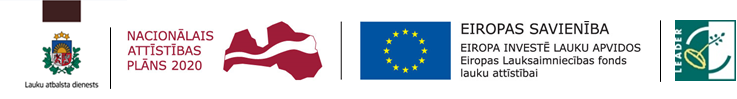 Pārskats par pasākumu									19.01.2017.Dagnija Ūdre1.Pārstāvētās organizācijas nosaukumsBiedrība „Lauku partnerība ZIEMEĻGAUJA”2.Iesniedzēja vārds, uzvārdsAdministratīvā vadītāja Dagnija Ūdre3.Pasākuma norises laiks un vieta2017.gada 17.-18. janvārisViesu nams „Mauriņi”, Allažu pagasts, Siguldas novads4.Pasākuma nosaukumsMācību seminārs VRG pārstāvjiem par LEADER pieejas īstenošanu un administrēšanu5.Pasākuma mērķisPasākuma mērķis5.Pārrunāt aktuālos jautājumus par LEADER programmas administrēšanu un veicināt VRG savstarpējo sadarbībuPārrunāt aktuālos jautājumus par LEADER programmas administrēšanu un veicināt VRG savstarpējo sadarbību6.Pasākuma saturs un norises īss aprakstsPasākuma saturs un norises īss apraksts6.Semināru organizēja biedrība „Latvijas Lauku forums”, piesaistot arī ZM, LAD un VLT. Seminārā piedalījās pārstāvji no gandrīz visām VRG.Semināra gaitā notika gan teorētiskas lekcijas, gan praktiska VRG pieredzes apmaiņa, gan diskusijas par aktuāliem VRG darba jautājumiem.Vairākas VRG saņēma atzinību par veikto darbu 2016.gadā, tai skaitā biedrība „Lauku partnerība ZIEMEĻGAUJA” – par apmierinātākajiem klientiem (par mūsu projektu vērtējumiem pagājušajā gadā LAD nesaņēma nevienu sūdzību).Pasākumā tika sveiktas tās VRG, kas svinēja 10 gadu jubileju, arī „ZIEMEĻGAUJA”. Detalizēta semināra programma – pielikumā.Semināru organizēja biedrība „Latvijas Lauku forums”, piesaistot arī ZM, LAD un VLT. Seminārā piedalījās pārstāvji no gandrīz visām VRG.Semināra gaitā notika gan teorētiskas lekcijas, gan praktiska VRG pieredzes apmaiņa, gan diskusijas par aktuāliem VRG darba jautājumiem.Vairākas VRG saņēma atzinību par veikto darbu 2016.gadā, tai skaitā biedrība „Lauku partnerība ZIEMEĻGAUJA” – par apmierinātākajiem klientiem (par mūsu projektu vērtējumiem pagājušajā gadā LAD nesaņēma nevienu sūdzību).Pasākumā tika sveiktas tās VRG, kas svinēja 10 gadu jubileju, arī „ZIEMEĻGAUJA”. Detalizēta semināra programma – pielikumā.7.Gūtās atziņas, to izmantošana vietējās rīcības grupas darbībā vai projekta idejas turpmākā virzībāGūtās atziņas, to izmantošana vietējās rīcības grupas darbībā vai projekta idejas turpmākā virzībā7.Seminārā uzzinājām aktuālo informāciju par grozījumiem mums saistošajos MK noteikumos par VRG darbības nodrošināšanu, kā arī topošajos MK noteikumos par VRG starpteritoriālo un starptautisko sadarbību.Kā vienmēr, ļoti noderīga bija VRG pieredzes apmaiņa un diskusijas par aktuālākajiem jautājumiem, it īpaši par projektu vērtēšanas kvalitātes paaugstināšanu un VRG administrēšanas darbu. Seminārā uzzinājām aktuālo informāciju par grozījumiem mums saistošajos MK noteikumos par VRG darbības nodrošināšanu, kā arī topošajos MK noteikumos par VRG starpteritoriālo un starptautisko sadarbību.Kā vienmēr, ļoti noderīga bija VRG pieredzes apmaiņa un diskusijas par aktuālākajiem jautājumiem, it īpaši par projektu vērtēšanas kvalitātes paaugstināšanu un VRG administrēšanas darbu. 8.Pasākuma novērtējums – kā pasākums ir sekmējis prasmes un iemaņas pārstāvētās organizācijas darbības jomā, kā tas veicinājis vietējās rīcības grupas attīstības stratēģijas īstenošanu un sadarbības veidošanos ar citām Latvijas vai citu valstu vietējām rīcības grupām (minēt konkrēti)Pasākuma novērtējums – kā pasākums ir sekmējis prasmes un iemaņas pārstāvētās organizācijas darbības jomā, kā tas veicinājis vietējās rīcības grupas attīstības stratēģijas īstenošanu un sadarbības veidošanos ar citām Latvijas vai citu valstu vietējām rīcības grupām (minēt konkrēti)8.Esam ļoti pateicīgi LLF par šādu pasākumu organizēšanu un visu VRG sadarbības veicināšanu. Ikdienā ļoti noderīga ir VRG komunikācija pa e-pastu, bet lietderīga ir arī tikšanās klātienē. Visām VRG ir līdzīgas problēmas un aktuālie jautājumi, tāpēc ir nepieciešams par tiem diskutēt un dalīties pieredzē, kā veiksmīgāk tos risināt, lai katram nevajadzētu „velosipēdu izgudrot no jauna”. Tā kā seminārā piedalījās ZM, LAD un VLT pārstāvji, tad būtu bijusi vēlama viņu vēl aktīvāka un ieinteresētāka līdzdarbošanās, lai mēs vairāk varētu viens otram palīdzēt un mazāk pārmest par kļūdām un neveiksmēm.Esam ļoti pateicīgi LLF par šādu pasākumu organizēšanu un visu VRG sadarbības veicināšanu. Ikdienā ļoti noderīga ir VRG komunikācija pa e-pastu, bet lietderīga ir arī tikšanās klātienē. Visām VRG ir līdzīgas problēmas un aktuālie jautājumi, tāpēc ir nepieciešams par tiem diskutēt un dalīties pieredzē, kā veiksmīgāk tos risināt, lai katram nevajadzētu „velosipēdu izgudrot no jauna”. Tā kā seminārā piedalījās ZM, LAD un VLT pārstāvji, tad būtu bijusi vēlama viņu vēl aktīvāka un ieinteresētāka līdzdarbošanās, lai mēs vairāk varētu viens otram palīdzēt un mazāk pārmest par kļūdām un neveiksmēm.